You could make a savoury boat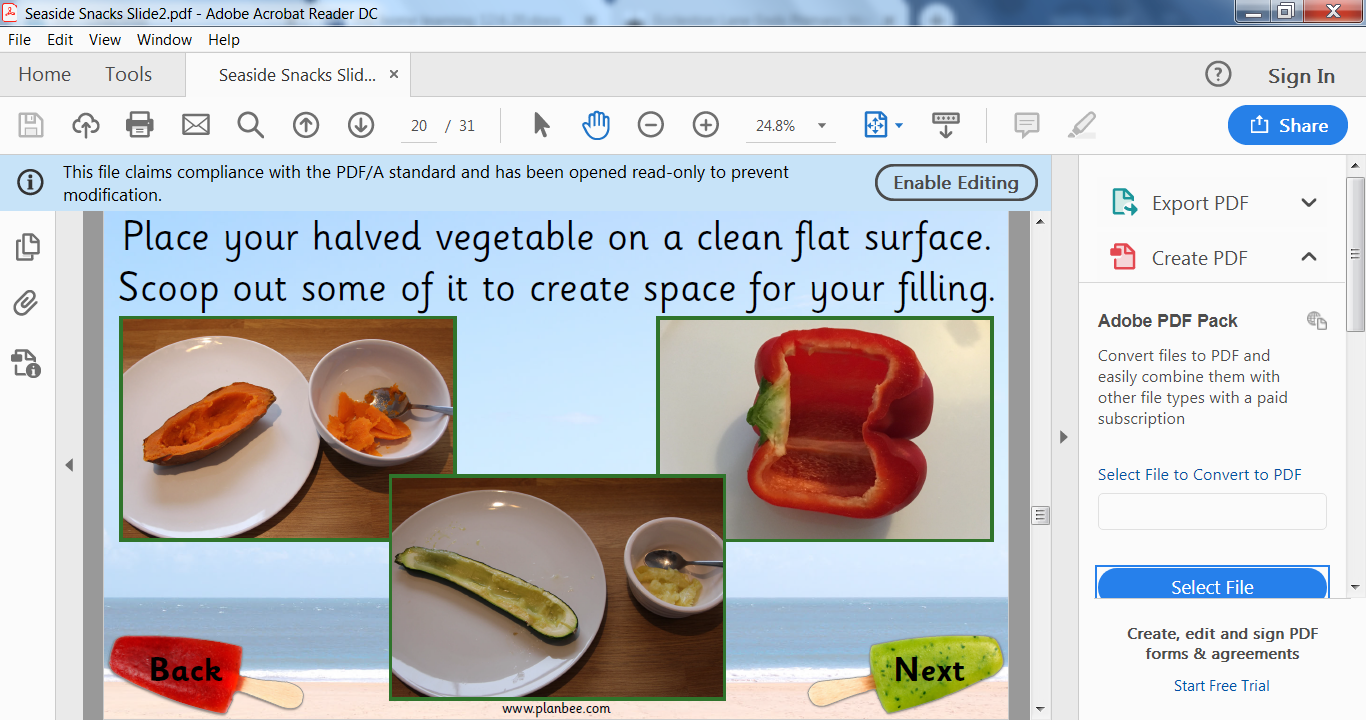 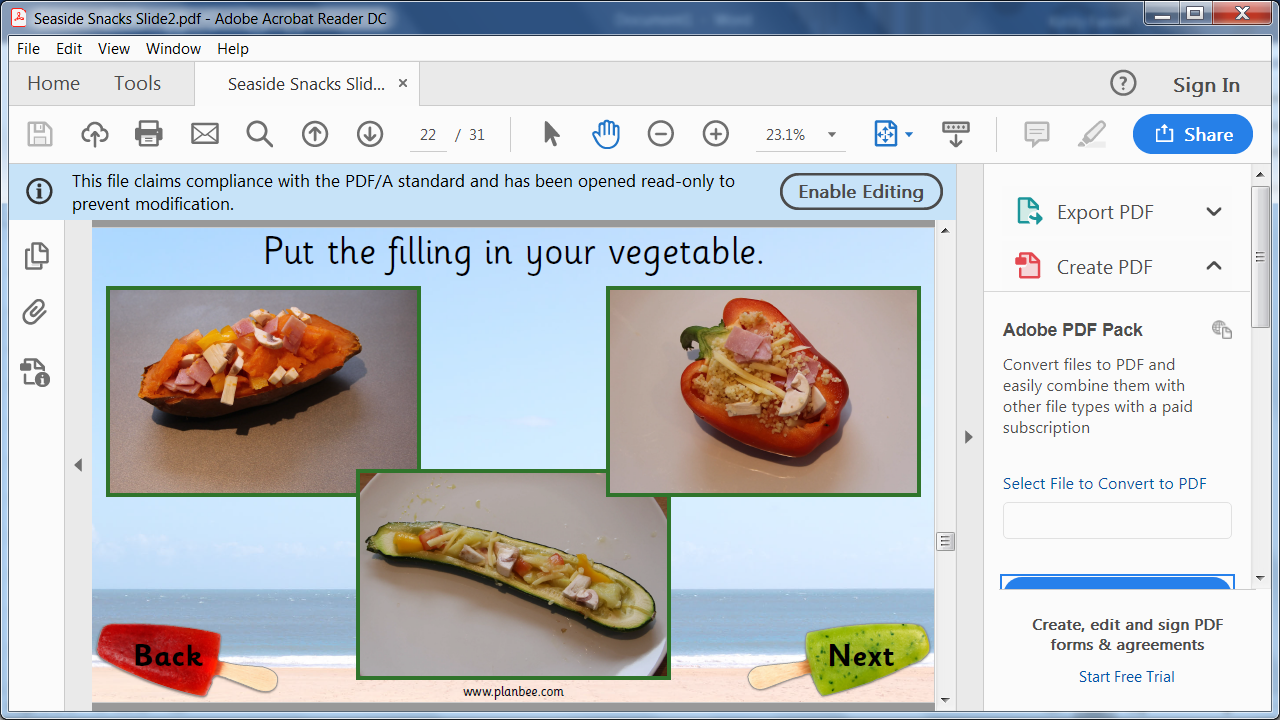 Or even a fruit boat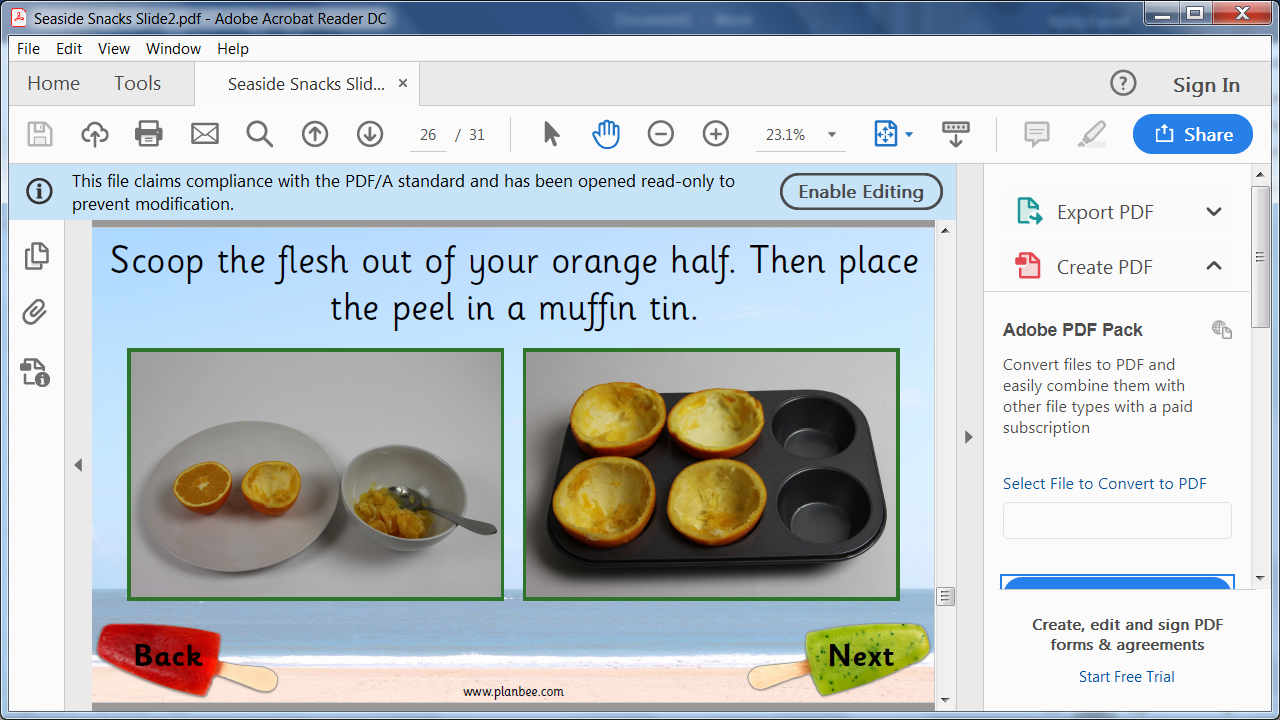 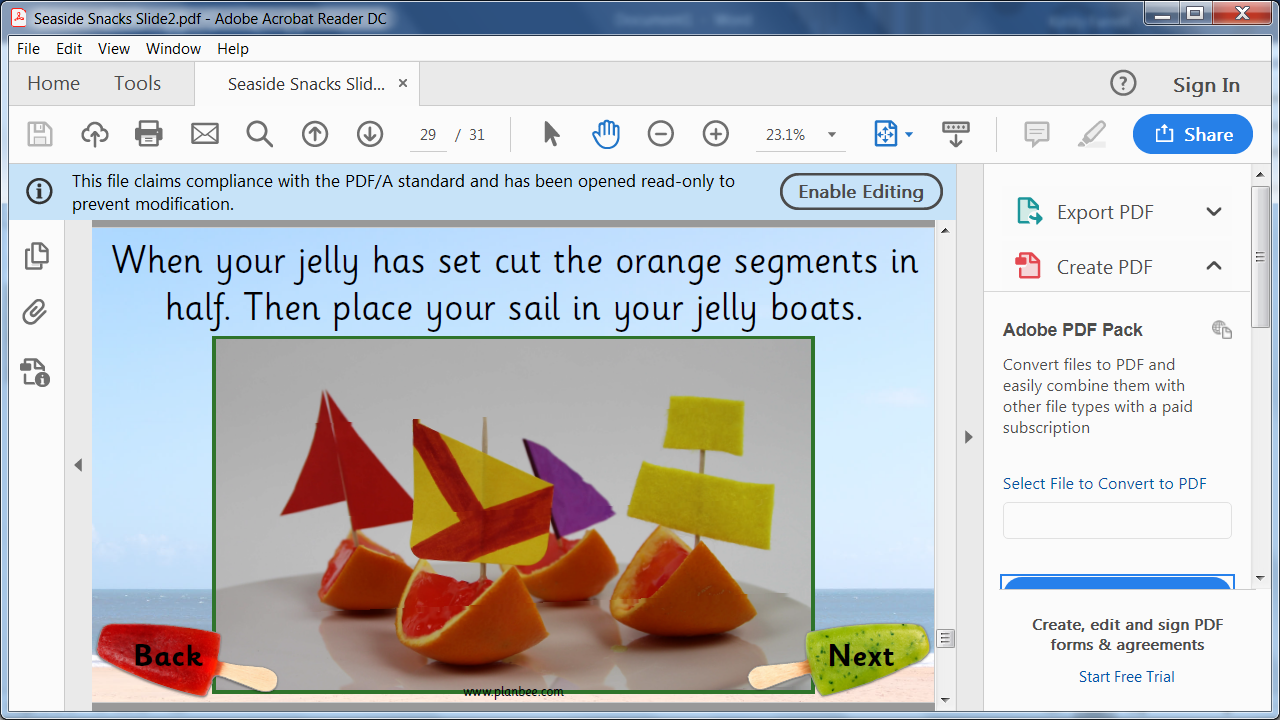 	                    You can make a sail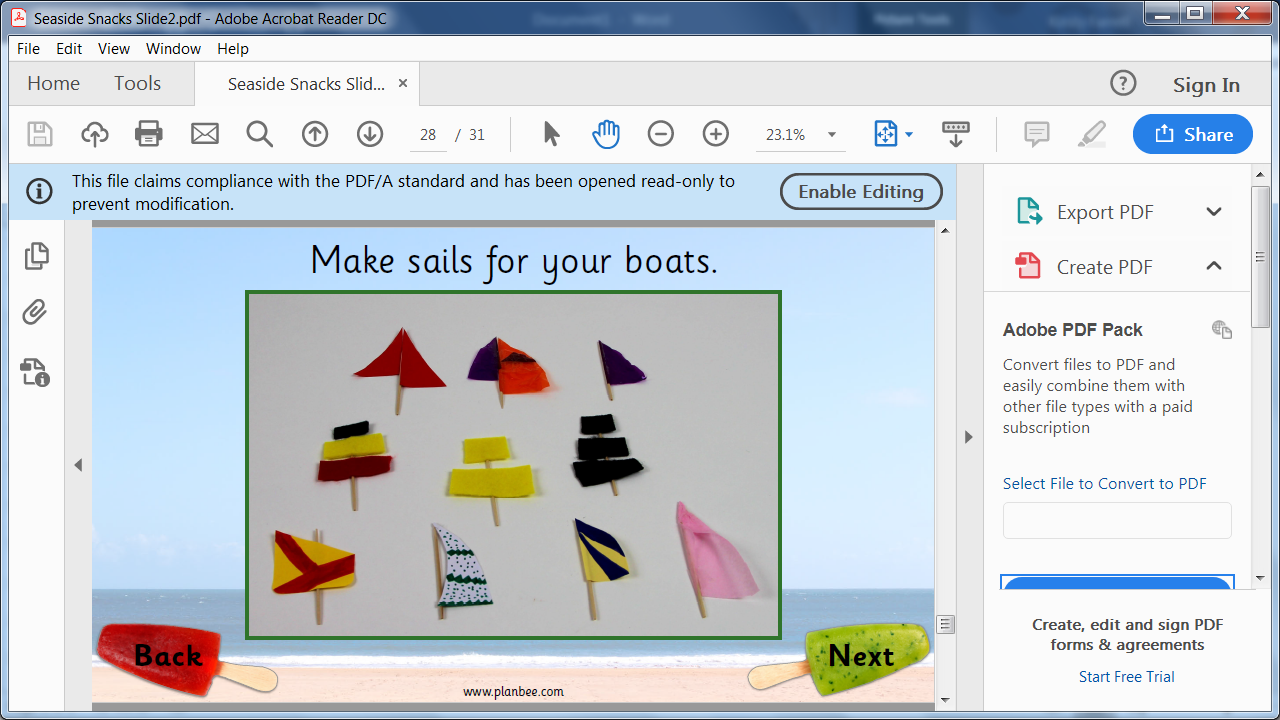 Please note your edible boat doesn’t have to be a sweet potato boat or a jelly boat. Your brief is 1. edible 2. Based on a boat shape.  Get creative – Send your photos to Mrs Farrell I cant wait to see them!!! Here is a recipe for a sweet potato  boat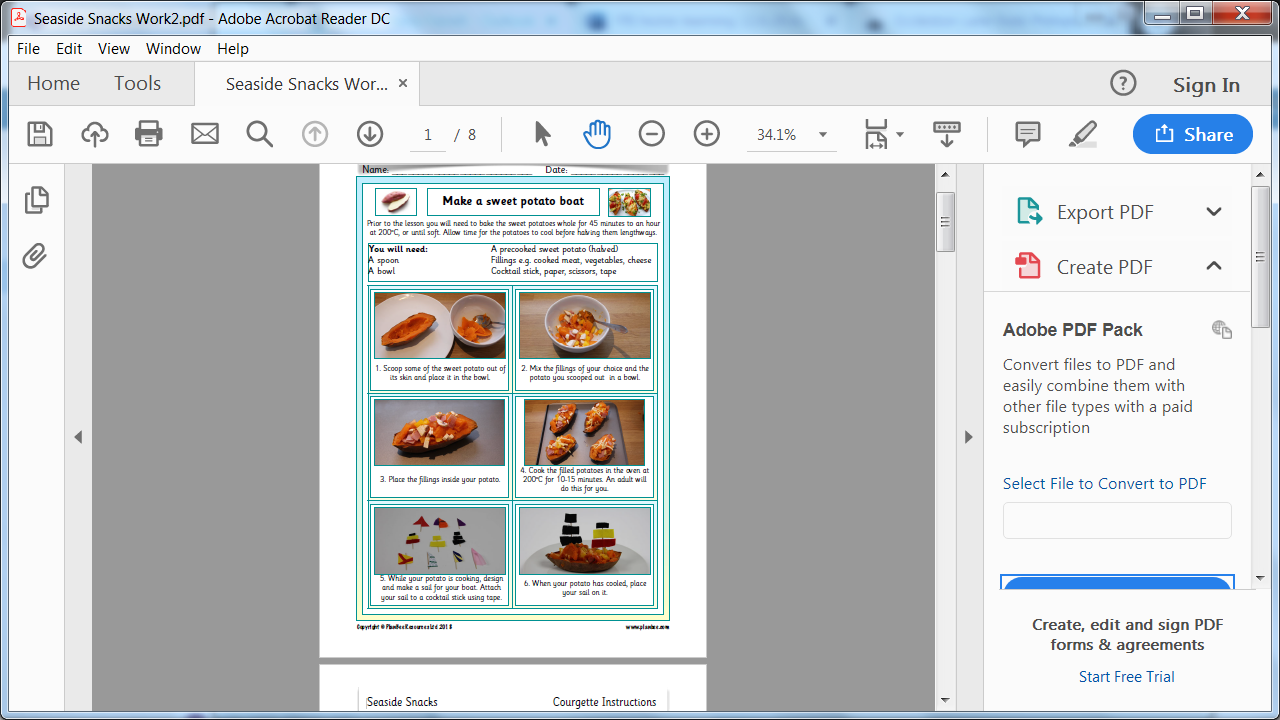 Here is a recipe for a jelly boat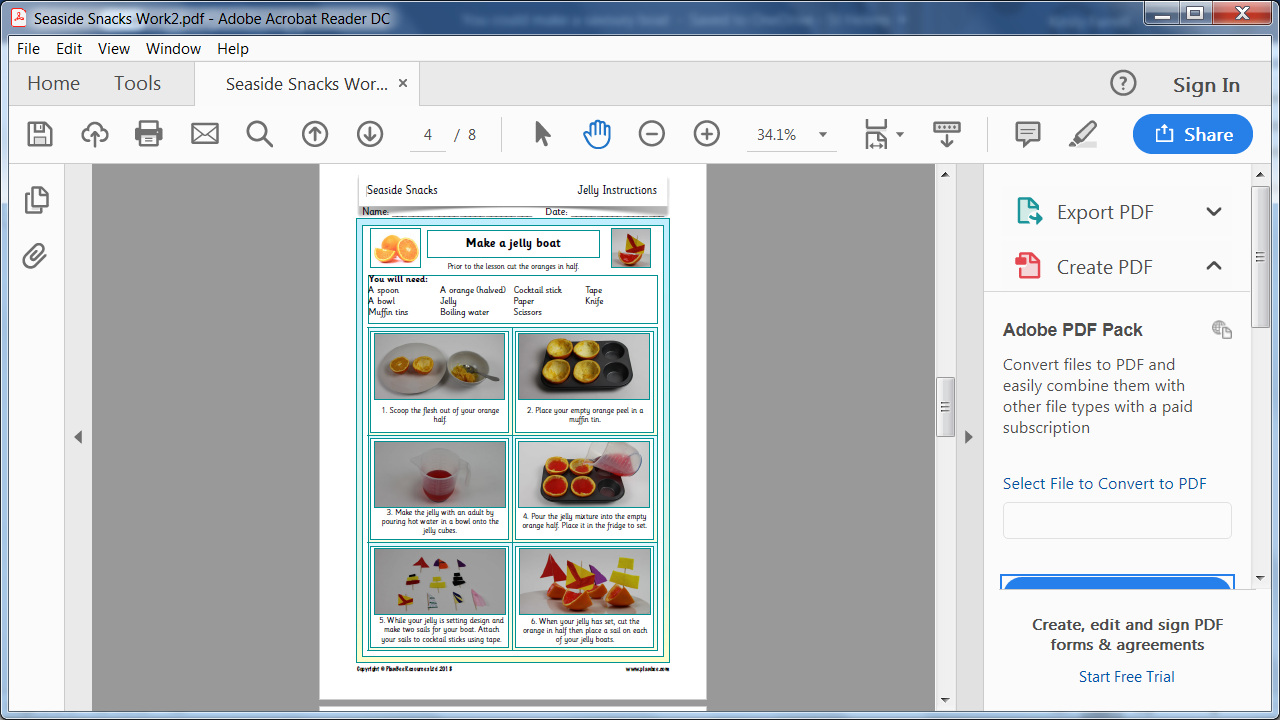 